云南省工程建设地方标准       DBDBJ 53/T-xxx -xxx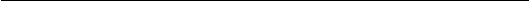 云南省建设工程质量检测报告编制规程（房屋建筑和市政基础设施）Yunnan Province Construction Project Quality Inspection Report Compilation Regulations(Building and municipal infrastructure engineering quality)（征求意见稿）20XX-XX-XX发布                          20XX-XX-XX实施云南省住房和城乡建设厅云南省工程建设地方标准云南省建设工程质量检测报告编制规程（房屋建筑和市政基础设施）Compilation Regulations of Yunnan Construction Engineering Quality Inspection Report (Building and Municipal Infrastructure Engineering Quality)DBJ 53/Txxx -xxx主编单位：批准部门：云南省住房和城乡建设厅施行日期：20xx年xx月xx日前言本规程是根据云南省住房和城乡建设厅《关于印发云南省2018工程建设地方标准编制计划的通知》的要求，由云南省工程质量监督管理站和云南建筑工程质量检验站有限公司会同有关单位共同编制完成。编制组在广泛调查研究的基础上，依据《房屋建筑和市政基础设施工程质量检测技术管理规范》GB 50618和《房屋建筑与市政基础设施工程检测分类标准》JGJ/T 181等国家相关标准规范要求，结合云南省的实际情况，对建设工程质量检测报告格式、内容、编制作出具体规定。本规程分为5章和4个附录，主要内容包括：总则、术语、检测报告分类、检测原始记录和检测报告的主要内容、检测报告编制等。本规程由云南省住房和城乡建设厅负责管理，由云南省工程质量监督管理站和云南建筑工程质量检验站有限公司解释。在该标准执行过程中如有意见和建议，请随时反馈给XXXX（地址：XXXXX 2 号，邮编：650000，传真：0871-6*******），以供今后修订时参考。主编单位：参编单位：主要起草人员：主要审查人员：1总则1.0.1 为统一云南省房屋建筑和市政基础设施工程检测报告格式，实现试验检测管理标准化、规范化，提高建设工程质量控制水平，为试验检测数据信息化管理创造基础条件编制本规程。1.0.2 本规程适用于在云南省行政区域内从事房屋建筑和市政基础设施工程质量检测活动的检测机构检测原始记录、报告的编制。1.0.3 建设工程质量检测原始记录、报告的编制除应满足本规程外，尚应符合国家、行业和地方现行有关标准的规定。2术语2.0.1 样品描述 sample description描述样品的状态，如样品结构、形状、规格、颜色、数量等信息。2.0.2 检测项目/参数 test items/parameters检测项目指检测活动所针对的产品属性，可包含若干参数。2.0.3 主要检测设备及编号 main testing instrument and serial number在检测工作中使用的、影响对检测结果做出判断的仪器设备。该仪器设备在机构中具有唯一性编号。2.0.4 检测依据 test standard检测项目中所采用的委托合同、现行标准、规程及其它技术文件。2.0.5 委托编号client number检测机构自行编制，用于表示委托任务的唯一性编号。2.0.6 样品编号 sample serial number检测机构自行编制，用于区分每件独立样品的唯一性编号。2.0.7报告编号 report number检测机构按本规程规则编制，用于区分每份报告的唯一性编号。2.0.8 检测报告 test report检测机构出具检测结果的书面报告。2.0.9 见证取样 witness sampling   在见证人员见证下，由取样单位的取样人员，对工程中涉及结构安全的试块、试件、建筑材料在现场取样、制作，并送至有资格的检测机构进行检测的活动。2.0.10 委托类别 commission category按照不同检测工作方式和目的，可分为委托送样检测、见证取样检测、委托抽样检测、质量监督检测、比对检测、仲裁检测、模拟检测等。2.0.11检测类别 test category工程材料领域的检测按照使用功能进行分类，工程实体领域的检测按照工程部位进行分类，工程环境领域的检测按照环境特点进行分类。2.0.12报告防伪标识 report anti-counterfeiting mark  用于检测报告的信息存储、传递和识别。辨别报告真伪。2.0.13备注 remarks为完善报告信息，对报告页面中固定信息的其它补充说明。3检测报告分类3.0.1  单项报告1 单项报告分为试验室检测和现场检测，根据内容组成分为单页和多页报告。2 单项报告（单页）格式由标题区、表格区、落款区三部分组成，其中表格区按内容又可分为：由基本信息区、检测依据区、检测数据区、检测结论区和附加说明区等，见附录A。3 单项报告（多页）格式由封面（图B1）、封面背面的附加声明页（图B2）、结论页（首页）（图B3）、检测数据/结果页（图B4）（根据内容可续页）组成，见附录B。结论页按内容由表头区、表格区、落款区组成，表格区包括由基本信息区、检测依据区、检测结论区、备注区。检测数据/结果页根据检测参数/数量的多少，可以是1页或多页。见附录B。3.0.2  综合报告综合报告分为试验室检测和现场检测。综合报告格式由封面、封面背面的附加声明、报告结论页/签字页、目录、报告正文组成。目录应将报告正文主要章节列出。报告正文应包含：1工程概况；2检测目的；3检测范围；4检测依据；5主要检测人员；6主要检测设备及编号；7检测/抽样内容数量及方法；8检测项目及检测结果汇总表；9检测结论；10检测数据结果；11现场检测时的测点布置图、附图（适用时）；综合报告应编制页码装订成册，见附录C。4检测原始记录、检测报告的主要内容4.1检测原始记录4.1.1 试验室检测原始记录应包括但不限于下列内容：1样品名称、样品编号、委托合同编号；    2检测日期、检测开始及结束的时间(适用时)；    3使用的主要检测设备名称和编号；    4样品状态描述；    5检测的依据；    6检测环境记录数据（如有要求）；    7检测数据或观察结果；    8计算公式、图表、计算结果（如有要求）；    9检测方法要求记录的其他内容；    10检测人、复核人签名。4.1.2现场检测原始记录应包括下列内容：    1委托单位名称、工程名称、工程地点；    2检测工程概况，检测种类及检测要求；    3委托（合同）编号；    4检测地点、检测部位；    5检测日期、检测开始及结束的时间（适用时）；    6使用的主要检测设备名称和编号；    7检测的依据；    8检测对象的状态描述；    9检测环境数据（适用时）；    10检测数据或观察结果；    11计算公式、图表、计算结果（适用时）；12检测中异常情况的描述记录；13检测、复核人员签名，有见证要求的见证人员签名。14现场检测时的测点布置图、附图（适用时）。4.2检测报告4.2.1试验室检测报告应包括下列内容：1检测报告名称；    2委托单位名称和联系信息、工程名称、工程地点；    3报告的编号和每页及总页数的标识；    4样品接收日期、检测日期及报告日期；    5样品名称、生产单位、规格型号、代表批量；    6样品的说明和标识等；    7样品的特性和状态描述；    8检测项目/参数、检测方法及依据标准；    9检测数据及结论；    10必要的检测说明和声明等；    11检测、审核、批准人（授权签字人）不少于三级人员的签名；    12取样单位的名称和取样人员的姓名、证书编号；    13对见证试验，见证单位和见证人员的姓名、证书编号（适用时）；14检测机构的名称、地址及通信信息；15 委托类别。4.2.2现场检测报告应包括下列内容：    1委托单位名称和联系信息；    2委托单位委托检测的主要目的及要求；    3工程概况，宜包括工程名称、工程地点、结构类型、规模、施工日期、竣工日期及现状等；    4工程的各方参建单位，宜包括建设单位、设计单位、勘察单位、施工单位、监理单位等；    5被检工程以往检测情况概述（适用时）；    6检测项目/参数、检测方法及依据标准；    7检测/抽样方案及数量（适用时）；    8检测日期，报告日期；    9检测项目的主要分类检测数据和汇总结果；检测结果、检测结论；10主要检测人、审核和批准人的签名；11见证检测项目，应有见证单位、见证人员姓名、证书编号（适用时）；    12检测机构的名称、地址和通信信息；13报告的编号和每页及总页数的标识；14委托类别。5检测报告编制5.1 一般规定    5.1.1 检测报告采用A4型纸（即长×宽为297mm×210mm）。    5.1.2 文档及表格纸张宜为纵向，页边距设置为：上15mm，下15mm，左25mm，右15mm，页眉、页脚分别设置为：10mm。    5.1.3 每页表格外边框线采用粗实线(1.5磅)，表格内之间分隔线采用细实线（0.5磅）。    5.1.4 检测报告表格内的组成内容编写应符合表5.1.4的规定，表格外字体在各组成区里另行规定。表 5.1.4  单项报告表格内组成内容的编写要求注：本标准中若无特殊说明，则表格内文字对齐方式均按照上表内要求填写。5.1.5检测报告编号应按年度编号，编号应连续，不得重复和空号，报告编号的组成宜采用“机构缩写”+“年代号”+ “检测代码”+“流水号”+“机构分场所代码”的形式或其它约定形式，如下所示。XXXXX-XXXX-XXXXX-0001-1①   ②   ③   ④  ⑤检测机构缩写，不大于6个字符；检测时间年代号,如2021；检测代码详见附录D，不少于3个字符。（按《房屋建筑与市政基础设施工程检测分类标准》JGJ/T 181-2009的分类执行，包含领域、类别、项目、参数代码）a）对于单项检测时，可采用具体项目表示，如：领域-类别-项目。检测代码：Q0302 Q—领域：工程材料03—类别：混凝土结构材料02—项目：水泥b）对于包含地基基础、主体结构（混凝土结构、砌体结构、钢结构）、工程监测综合检测等时，可采用该工程最具代表性的类别进行表示，如：领域-类别。检测代码P22P—领域：工程实体22—类别：主体结构工程同类别检测报告顺序号（按项目流水编号）同一检测机构分场所代码（用1、2、3……表示，若同一检测机构只有一个检测场所，可以不用该代码）；5.2单项报告（单页）5.2.1 标题区编制标题区由检测机构名称、报告名称、报告编号、资质认定（CMA）印章、检测机构资质专用章、页码标识等组成。1检测机构名称：位于标题区第 1 行居中位置，字体采用 12 号宋体，机构名称应与本机构检测资质证书一致。2 报告名称：位于标题区第 2 行居中位置，字体采用 18 号宋体加粗，报告名称的组成宜采用“材料/项目名称”+“参数”+“检测报告”的形式或其它约定形式。“材料/项目名称”、“参数”依据本规程附录D编写。当参数为多个参数时，可按“材料/项目名称”+“检测报告”编写，如：“水泥+检测报告”-----水泥检测报告。当仅含一个参数时，报告形式为：“材料/项目名称”+“参数”+“检测报告”；如“混凝土+抗压强度+检测报告” -----混凝土抗压强度检测报告。3 报告编号：位于标题区第 4 行，靠左对齐，字体采用 10 号宋体。编号规则见5.1.5条。4 资质认定（CMA）印章：盖于报告标题区左上角位置。5 检测机构资质章：盖于报告标题区右上角位置。6 页码标识可与报告编号位于同一行靠右位置，填写内容为“第1页 共1页”，字体采用 9 号宋体。5.2.2 表格区编制    表格区由检测基本信息区、检测依据区、检测数据区、检测结论区和附加说明区等组成。1 检测基本信息区委托单位、工程名称、工程地点、委托单位联系信息、见证单位、见证人员、样品名称、样品描述、样品数量、工程部位、取样地点、委托编号、样品编号、收样日期、检测日期、委托类别、样品信息（主要是指与检测材料自身相关的一些基本信息，主要包括：生产单位、生产日期、代表数量、炉批号、牌号、规格、成型时间、养护条件、龄期、设计强度、焊接形式、焊工姓名、焊工证号、代表数量等）位于各列表格中居中位置。委托单位、工程名称、工程地点、委托单位联系信息、见证单位、见证人员、样品名称、样品数量、工程部位、取样地点、样品信息填写内容依据客户委托信息导入；样品描述填写内容为样品的材料形状+材料颜色+辅助说明，如水泥：粉状、灰色、无结块、无杂质；委托编号填写内容为公司任务登记号；样品编号填写内容为公司样品登记号；检测日期填写内容为该样品第一个检测参数开始的时间至最后一个参数检测结束的时间，以日为时间表示单位。委托编号、样品编号依据管理体系规定设置。2 检测依据区检测依据区由主要检测设备及编号、检测依据等组成。主要检测设备及编号、检测依据位于检测依据区各列居中位置。主要检测设备及编号填写内容：为本次检测中所用到的主要仪器设备的信息，必须包括仪器设备的名称、型号规格及唯一性标识（管理号）。检测依据填写内容：为本次检测中所用到的标准、规程或其它技术文件，应填写完整的标准、规程编号，如：GB/T 232-2010；必要时，可写至标准、规程的方法编号或条款号。3 检测数据区检测数据区由检测参数、单位、标准值、检测结果、单项结论等组成。检测数据区第 1 行分别“序号”、“检测参数”、“单位”、“标准值”、“检测结果”、“单项结论”。序号编制规则：主序号加次序号编制，主序号表示检测参数流水号，次序号表示检测参数试件编号，主次序号都采用从小到大依次编号。如：1-1、1-2、2-1、2-2、3-1表示做了3个参数试验，第 1、2 参数有两个试件，第 3 个参数只有 1 个试件。检测参数：应与检测对象信息区里的检测参数一一对应，检测参数的排列顺序应根据相应规范里的技术要求顺序来排列。单位：应采用国家法定计量单位，对于检测参数没有计量单位的宜用“/”填充。标准值：应按照标准、规程、规范的描述填写，数字或文字。检测结果：为各参数最终检测值，数字或文字。单项结论：为各参数单一判定，判定表述为“合格”、“不合格”或“XX 等级”等。所需行数及具体格式根据检测参数确定，未填充满的行数合并单元格，标识“检测说明/附图”字样，垂直靠上，水平靠左缩进。上述格式并不适用于所有材料，对于不能用该格式表述的材料可采用其它的格式。4 检测结论区检测结论一般分为以下三类：1）材料的检测报告结论应按相关材料、产品标准质量要求给出明确的判定（如：该样品所检测指标依据 XX 标准（规范、规程）评定，结果满足 XX 等级要求）。2）当仅有材料试验方法而无质量标准，材料的检测报告结论应按设计要求或委托方要求给出明确的判定（如：该样品所检测指标依据 XX 标准（规范、规程）检测，检测 XX 工程实体质量和使用功能满足规范要求或符合设计、委托要求）。3）现场检测报告结论应根据设计、评定标准及委托要求给出明确的判定（如：XX 工程实体质量和使用功能满足设计及验收规范要求；安全性检测时宜表述为：XX 工程实体质量和安全性能满足设计及验收规范要求）。5 附加说明区为报告有效状态的特殊说明、其他需补充说明的事项。5.2.3 落款区落款区组成包括批准、审核、检测、检测机构印章、检测机构地址、电话等组成。落款区第一行分别为“批准”、“审核”、“检测”、“检测机构印章”，字体采用 12 号宋体。落款区第二行为报告时间，字体采用12 号宋体。落款区第三行分别为“地址”、“电话”等，字体采用 9 号宋体。5.3单项报告（多页）5.3.1 封面页编制封面页由资质认定（CMA）印章、检测机构资质章、报告编号、委托单位、工程名称、检测类别、委托类别、报告防伪标识、检测机构名称、检验检测专用章等组成。    1资质认定（CMA）印章：盖于封面页左上角位置。    2检测机构资质章：盖于封面页右上角位置。    3检测报告：位于封面页4-9行水平居中位置，字体采用60号宋体加粗。4报告编号：位于封面页12行垂居中、靠右缩进位置，字体采用12号宋体。编号规则见5.1.5条。        5委托单位：位于封面页16、17行缩进4字符垂直向下、水平靠右缩进位置，填写内容与单页报告相同。    6工程名称：位于封面页18、19行缩进4字符垂直向下、水平靠右缩进位置，填写内容与单页报告相同。    7检测类别：位于封面页20、21行缩进4字符垂直向下、水平靠右缩进位置，填写内容与单页报告相同。    8委托类别：位于封面页22、23行缩进4字符垂直向下、水平靠右缩进位置。    9报告防伪标识：位于封面页25-28行水平居中位置，图片大小为：长（2.19cm）宽、（1.98cm）。    10检测机构名称：位于封面页底部水平居中位置，字体采用26号宋体加粗，机构名称应与本机构检测资质证书一致。11检测机构检验检测专用章：盖于检测机构名称中间位置。12 报告日期：位于封面页 32 行水平居中位置，填写格式与单页报告相同。5.3.2 封面背面的附加声明页编制位于报告封面页的背面，填写内容为：报告有效状态的特殊说明、其他需补充说明的事项。条款内容各检测机构根据自身的情况而定，整体布局美观大方，宜包含未经本机构批准，不得复制（全文复制除外）报告的声明；检验检测机构不负责抽样(如样品是由客户提供)时，应在报告中声明结果仅适用于客户提供的样品。检测机构的相关信息：地址、联系电话等，位于附加声明页最后一行或二行水平靠左缩进位置。5.3.3 结论页编制结论页由表头区、基本信息区、检测依据区、附加说明区、落款区组成，表格内规定的内容和格式不宜更改。    1表头区：位于结论页第1、2、3行，检测机构名称位于第1行居中位置，字体采用12号宋体，机构名称应与本机构检测资质证书一致；检测报告位于第2行居中位置，采用18号宋体字；报告编号位于第3行靠左对齐位置；页码位于第3行行尾靠右对齐位置。2 基本信息区：由委托单位、工程名称、工程部位、见证单位、样品名称、规格型号、生产厂家、取样地点、样品描述、检测项目/参数、检测依据、主要检测设备及编号、委托编号、样品编号、见证人员、样品/检测数量、取样日期、生产日期、代表数量、收样/委托日期、检测日期等组成，其中，材料检测类基本信息区为4~16行，现场检测类为4~12行。委托单位、工程名称、工程部位、见证单位、样品名称、取样地点、检测项目/参数、收样/委托日期、样品数量填写内容依据客户委托信息导入；样品描述填写内容为样品的材料形状+材料颜色+辅助说明，如水泥：粉状、灰色、无结块、无杂质；委托编号填写内容为公司任务登记号；样品编号填写内容为公司样品登记号；检测日期填写内容为该样品第一个检测项目参数开始的时间至最后一个检测项目完成时间，以日为时间单位。主要检测设备及编号填写内容：为本次检测中所用到的主要仪器设备的信息，必须包括仪器设备的名称、型号规格及唯一性标识（管理号）。检测依据填写内容：为本次检测中所用到的现行标准、规程或其它技术文件，必须填写完整的标准、规程编号，如：GB/T 228.1-2010；必要时，可写至标准、规程的方法编号或条款号。样品信息为与检测材料/项目自身相关的一些基本信息，具体组成见表5.3.3：表 5.3.3 样品信息组成内容3检测结论区：检测结论一般分为以下三类：1）材料的检测报告结论应按相关材料、产品标准质量要求给出明确的判定（如：该样品所检测指标依据 XX 标准（规范、规程）评定，结果满足 XX 等级要求）。2）当仅有材料试验方法而无质量标准，材料的检测报告结论应按设计要求或委托方要求给出明确的判定（如：该样品所检测指标依据 XX 标准（规范、规程）检测，检测 XX 工程实体质量和使用功能满足规范要求或符合设计、委托要求）。3）现场检测报告结论应根据设计、评定标准及委托要求给出明确的判定（如：XX 工程实体质量和使用功能满足设计及验收规范要求；安全性检测时宜表述为：XX 工程实体质量和安全性能满足设计及验收规范要求）。4备注区填写内容为与报告内容相关的信息，在基本信息区没有体现出来的内容应补充说明。5落款区：落款区组成由批准、审核、检测、检测机构、日期组成。日期在检测机构下一行设置，填写规则与单页报告相同。5.3.4 检测数据/结果页编制检测数据/结果页由表头区、检测数据区组成。检测表头区检测机构名称、报告编号、页码标识与结论页相同。检测数据区主要由序号、检测参数、单位、技术指标、检测结果、结果判定等组成，所有内容都应水平居中。检测数据区第1列为“序号”、2列为“检测参数”、2列为“单位”、3列为“技术要求”、4列为“检测结果”、5列为“单项结论”。序号编制规则：采用从小到大依次编号。若一个报告中有多组样品则采用主序号加次序号编制，主序号表示检测样品组号，次序号表示检测参数流水号，并在附加声明区中注明各组的情况。主次序号都如：1-1、1-2、1-3、2-1、2-2、2-3表示做了2个样品，每个样品做了3个检测参数。检测参数：应与基本信息区里的检测参数一一对应，检测参数的排列顺序应根据相应规范里的技术要求顺序来排列。单位：应采用国家法定计量单位，对于检测参数没有计量单位的宜用“/”填充。标准值：应按照标准、规程、规范的描述填写，数字或文字。检测结果：为各参数最终检测值，数字或文字。结果判定：为各参数单一判定，判定表述为“合格”、“不合格”或“XX等级”等。 所需行数及具体格式根据检测参数确定，未填充满的行数合并单元格，标识“检测说明/附图”字样，垂直靠上，水平靠左缩进（适用时）。检测数据区或检测说明/附图以下设“以下空白”结束标志。5.4 综合报告5.4.1综合报告由封面页、封面背面的附加声明页、结论签字页、报告正文（含目录）组成。5.4.2封面页、封面背面的附加声明页、结论签字页的格式按5.3执行。5.4.3综合报告的编制内容及格式可参照附录C样式进行编制。附录A  单项报告（单页）格式单项报告（单页）格式见图A。云南xxxxxxxxx检测有限公司          批准：            审核：              检测：                   检测机构（章）报告日期：2021年XX月XX日地址：                       电话：0871-XXXXXXXX网址：图A  单项报告（单页）格式附录B  单项报告（多页）格式单项报告（多页）格式见图B1封面格式、图B2封面背面的附加声明页格式、图B3检测数据及结论页（首页）格式、图B4检测数据/结果页格式。2021年 XX月XX日图B1  单项报告（多页）封面格式声明报告无“CMA章”、“检测机构资质专用章”、“检验检测专用章或检测机构公章”无效；2. 复制报告未重新加盖“检验检测专用章或检测机构公章”无效；3. 报告无检测、审核、批准人签字无效；4. 报告涂改无效；5. 对报告若有异议，应于收到报告之日起15日内向检测机构提出；对检验检测结果的说明（适用时）。7. 客户投诉电话：xxxx－xxxxxxxx。（适用时）地址：xxxxxxxxxxxxxx电话（Tel）：xxxx－xxxxxxxx传真（Fax）：xxxx－xxxxxxxx（适用时）邮政编码（post code）：xxxxxx（适用时）网址（Internet）：http://www. Xxxxxx（适用时）图B2封面背面的附加声明页格式（不限于此）云南xxxxxxxxx检测有限公司批准：           审核：             检测：                      检测机构（章）报告日期：图B3  单项报告（多页）检测数据及结论页（首页）格式图B4  检测数据/结果页格式附录C  综合报告格式综合报告格式见图C1封面格式、图C2封面背面的附加声明页格式、图C3报告结论及签字页格式、图C4目录页格式、C5报告正文内容及格式。年    月    日图C1  综合报告封面格式声明1.报告无“CMA章”、“检测机构资质专用章”、“检验检测专用章或检测机构公章”无效；2. 复制报告未重新加盖“检验检测专用章或检测机构公章”无效；3. 报告无检测、审核、批准人签字无效；4. 报告涂改无效；5. 对报告若有异议，应于收到报告之日起15日内向检测机构提出；6.对检验检测结果的说明（适用时）。7. 客户投诉电话：xxxx－xxxxxxxx。（适用时）地址：xxxxxxxxxxxxxx电话（Tel）：xxxx－xxxxxxxx传真（Fax）：xxxx－xxxxxxxx（适用时）邮政编码（post code）：xxxxxx（适用时）网址（Internet）：http://www. Xxxxxx（适用时）图C2封面背面的附加声明页格式（不限于此内容）云南xxxxxxxxx检测有限公司批准：           审核：             检测：                      检测机构（章）报告日期：图C3综合报告结论及签字页格式云南xxxxxxxxx检测有限公司图C4综合报告目录页内容及格式云南xxxxxxxxx检测有限公司图C5综合报告正文内容及格式附录D  检测代码一、工程材料检测领域（Q）二、工程实体领域（P）三、工程环境检测领域（Z）注：未列的检测代码按照JGJ/T 181标准执行，标准上未列的可由机构自行归类后顺延编码。本规程用词说明1  为便于在执行本规程条文时区别对待，对要求严格程度不同的用词说明如下：1）表示很严格，非这样做不可的：正面词采用“必须”，反面词采用“严禁”；2）表示严格，在正常情况下均应这样做的：正面词采用“应”，反面词采用“不应”或“不得”；3）表示允许稍有选择，在条件许可时首先应这样做的：正面词采用“宜”，反面词采用“不宜”；4）表示有选择，在一定条件下可以这样做的用词，采用“可”。2  条文中指明应按其他有关标准执行的写法为：“应符合……规定”或“应按……执行”。引用标准名录1  《房屋建筑和市政基础设施工程质量检测技术管理规范》GB 506182  《房屋建筑与市政基础设施工程检测分类标准》JGJ/T 181类别行字体对齐方式单项报告（单页）单页总行数不大于40行，行高不低于18磅10号宋体字固化内容垂直居中、水平居中；填写内容垂直居中、水平靠左，多行时首行缩进2个字符。检测数据区/页填写内容水平均居中。单项报告（多页）单页总行数不大于40行，行高不低于18磅封面页检测报告字体采用50号加粗宋体，检测机构名称采用 18 号加粗宋体，表格固化内容均采用12号宋体。固化内容垂直居中、水平居中；填写内容垂直居中、水平靠左，多行时首行缩进2个字符。检测数据区/页填写内容水平均居中。类别组成内容试验室检测由生产单位、出厂编（批）号、规格型号、代表数量等组成，若不能满足样品属性需求，可在附加声明区加以说明。现场检测由工程概况、检测目的及要求、设计要求、抽样方案、构件描述等组成，若不能满足检测项目属性需求，可在附加声明区加以说明。xxxxxxxx检测报告xxxxxxxx检测报告xxxxxxxx检测报告xxxxxxxx检测报告xxxxxxxx检测报告xxxxxxxx检测报告xxxxxxxx检测报告xxxxxxxx检测报告xxxxxxxx检测报告xxxxxxxx检测报告xxxxxxxx检测报告报告编号：XXXXX-2021-XXXXX-0001-1报告编号：XXXXX-2021-XXXXX-0001-1报告编号：XXXXX-2021-XXXXX-0001-1报告编号：XXXXX-2021-XXXXX-0001-1报告编号：XXXXX-2021-XXXXX-0001-1报告编号：XXXXX-2021-XXXXX-0001-1报告编号：XXXXX-2021-XXXXX-0001-1报告编号：XXXXX-2021-XXXXX-0001-1第1页共1页第1页共1页第1页共1页第1页共1页第1页共1页委托单位 委托单位 委托单位 委托单位 委托单位 委托编号委托编号工程名称工程名称工程名称工程名称工程名称样品编号样品编号工程部位工程部位工程部位工程部位工程部位委托类别委托类别委托单位联系信息委托单位联系信息委托单位联系信息委托单位联系信息委托单位联系信息收样日期收样日期见证单位见证单位见证单位见证单位见证单位见证人员见证人员样品名称样品名称样品名称样品名称样品名称样品数量样品数量样品描述样品描述样品描述样品描述样品描述规格型号规格型号出厂编（批）号出厂编（批）号出厂编（批）号出厂编（批）号出厂编（批）号代表数量代表数量取样地点取样地点取样地点取样地点取样地点取样日期取样日期生产单位生产单位生产单位生产单位生产单位检测日期检测日期检测依据检测依据检测依据检测依据检测依据主要检测设备及编号主要检测设备及编号主要检测设备及编号主要检测设备及编号主要检测设备及编号序号检测参数检测参数检测参数检测参数检测参数单位技术要求技术要求技术要求检测结果检测结果单项结论1-11.0 1.0 合格1-21-32-12-22-3检测结论检测结论备注备注需要补充说明的内容。需要补充说明的内容。需要补充说明的内容。需要补充说明的内容。需要补充说明的内容。需要补充说明的内容。需要补充说明的内容。需要补充说明的内容。需要补充说明的内容。需要补充说明的内容。需要补充说明的内容。声明报告无“CMA章”、“检测机构资质专用章”、“检验检测专用章或检测机构公章”无效；复制报告未重新加盖“检验检测专用章或检测机构公章”无效；报告无检测、审核、批准人签字无效；报告改动、换页、部份复印无效；对报告若有异议，应于收到报告之日起15日内向检测机构提出；6、对检验检测结果的说明（适用时）。报告无“CMA章”、“检测机构资质专用章”、“检验检测专用章或检测机构公章”无效；复制报告未重新加盖“检验检测专用章或检测机构公章”无效；报告无检测、审核、批准人签字无效；报告改动、换页、部份复印无效；对报告若有异议，应于收到报告之日起15日内向检测机构提出；6、对检验检测结果的说明（适用时）。报告无“CMA章”、“检测机构资质专用章”、“检验检测专用章或检测机构公章”无效；复制报告未重新加盖“检验检测专用章或检测机构公章”无效；报告无检测、审核、批准人签字无效；报告改动、换页、部份复印无效；对报告若有异议，应于收到报告之日起15日内向检测机构提出；6、对检验检测结果的说明（适用时）。报告无“CMA章”、“检测机构资质专用章”、“检验检测专用章或检测机构公章”无效；复制报告未重新加盖“检验检测专用章或检测机构公章”无效；报告无检测、审核、批准人签字无效；报告改动、换页、部份复印无效；对报告若有异议，应于收到报告之日起15日内向检测机构提出；6、对检验检测结果的说明（适用时）。报告无“CMA章”、“检测机构资质专用章”、“检验检测专用章或检测机构公章”无效；复制报告未重新加盖“检验检测专用章或检测机构公章”无效；报告无检测、审核、批准人签字无效；报告改动、换页、部份复印无效；对报告若有异议，应于收到报告之日起15日内向检测机构提出；6、对检验检测结果的说明（适用时）。报告无“CMA章”、“检测机构资质专用章”、“检验检测专用章或检测机构公章”无效；复制报告未重新加盖“检验检测专用章或检测机构公章”无效；报告无检测、审核、批准人签字无效；报告改动、换页、部份复印无效；对报告若有异议，应于收到报告之日起15日内向检测机构提出；6、对检验检测结果的说明（适用时）。报告无“CMA章”、“检测机构资质专用章”、“检验检测专用章或检测机构公章”无效；复制报告未重新加盖“检验检测专用章或检测机构公章”无效；报告无检测、审核、批准人签字无效；报告改动、换页、部份复印无效；对报告若有异议，应于收到报告之日起15日内向检测机构提出；6、对检验检测结果的说明（适用时）。报告无“CMA章”、“检测机构资质专用章”、“检验检测专用章或检测机构公章”无效；复制报告未重新加盖“检验检测专用章或检测机构公章”无效；报告无检测、审核、批准人签字无效；报告改动、换页、部份复印无效；对报告若有异议，应于收到报告之日起15日内向检测机构提出；6、对检验检测结果的说明（适用时）。报告无“CMA章”、“检测机构资质专用章”、“检验检测专用章或检测机构公章”无效；复制报告未重新加盖“检验检测专用章或检测机构公章”无效；报告无检测、审核、批准人签字无效；报告改动、换页、部份复印无效；对报告若有异议，应于收到报告之日起15日内向检测机构提出；6、对检验检测结果的说明（适用时）。检 测 报 告检 测 报 告检 测 报 告检 测 报 告检 测 报 告检 测 报 告检 测 报 告检 测 报 告报告编号：XXXXX-2021-XXXXX-0001-1报告编号：XXXXX-2021-XXXXX-0001-1报告编号：XXXXX-2021-XXXXX-0001-1报告编号：XXXXX-2021-XXXXX-0001-1报告编号：XXXXX-2021-XXXXX-0001-1报告编号：XXXXX-2021-XXXXX-0001-1报告编号：XXXXX-2021-XXXXX-0001-1报告编号：XXXXX-2021-XXXXX-0001-1委托单位：委托单位：委托单位：委托单位：委托单位：委托单位：委托单位：工程名称：工程名称：工程名称：工程名称：工程名称：工程名称：工程名称：检测类别：检测类别：检测类别：检测类别：检测类别：检测类别：检测类别：委托类别：委托类别：委托类别：委托类别：委托类别：委托类别：委托类别：XXXX有限公司XXXX有限公司XXXX有限公司XXXX有限公司XXXX有限公司XXXX有限公司XXXX有限公司XXXX有限公司xxxxxxxx检测报告xxxxxxxx检测报告xxxxxxxx检测报告xxxxxxxx检测报告报告编号：XXXXX-2021-XXXXX-0001-1报告编号：XXXXX-2021-XXXXX-0001-1                       第1 页共  页                       第1 页共  页                       第1 页共  页                       第1 页共  页委托单位 委托编号委托编号委托单位联系信息委托人委托人工程名称样品编号样品编号工程地点收样日期收样日期见证单位见证人员见证人员取样单位取样人员取样人员取样地点取样日期取样日期样品名称样品数量样品数量规格型号出厂编号出厂编号生产厂家生产日期生产日期工程部位代表数量代表数量样品描述检测日期检测日期检测项目（参数）检测依据主要检测设备及编号检测结论备注云南xxxxxxxxx检测有限公司xxxxxxxx检测报告云南xxxxxxxxx检测有限公司xxxxxxxx检测报告云南xxxxxxxxx检测有限公司xxxxxxxx检测报告云南xxxxxxxxx检测有限公司xxxxxxxx检测报告云南xxxxxxxxx检测有限公司xxxxxxxx检测报告云南xxxxxxxxx检测有限公司xxxxxxxx检测报告云南xxxxxxxxx检测有限公司xxxxxxxx检测报告报告编号：XXXXX-2021-XXXXX-0001-1报告编号：XXXXX-2021-XXXXX-0001-1报告编号：XXXXX-2021-XXXXX-0001-1报告编号：XXXXX-2021-XXXXX-0001-1第X页共X页第X页共X页第X页共X页检测数据/结果检测数据/结果检测数据/结果检测数据/结果检测数据/结果检测数据/结果检测数据/结果序号检测参数单位技术要求技术要求检测结果单项结论检测说明/附图：xxxxxxxxxxxxxxxxxxxxxxxxxxxxxxxxxxxxxxxx以下空白检测说明/附图：xxxxxxxxxxxxxxxxxxxxxxxxxxxxxxxxxxxxxxxx以下空白检测说明/附图：xxxxxxxxxxxxxxxxxxxxxxxxxxxxxxxxxxxxxxxx以下空白检测说明/附图：xxxxxxxxxxxxxxxxxxxxxxxxxxxxxxxxxxxxxxxx以下空白检测说明/附图：xxxxxxxxxxxxxxxxxxxxxxxxxxxxxxxxxxxxxxxx以下空白检测说明/附图：xxxxxxxxxxxxxxxxxxxxxxxxxxxxxxxxxxxxxxxx以下空白检测说明/附图：xxxxxxxxxxxxxxxxxxxxxxxxxxxxxxxxxxxxxxxx以下空白检 测 报 告检 测 报 告检 测 报 告检 测 报 告检 测 报 告检 测 报 告检 测 报 告检 测 报 告报告编号：XXXXX-2021-XXXXX-0001-1报告编号：XXXXX-2021-XXXXX-0001-1报告编号：XXXXX-2021-XXXXX-0001-1报告编号：XXXXX-2021-XXXXX-0001-1报告编号：XXXXX-2021-XXXXX-0001-1报告编号：XXXXX-2021-XXXXX-0001-1报告编号：XXXXX-2021-XXXXX-0001-1报告编号：XXXXX-2021-XXXXX-0001-1委托单位：委托单位：委托单位：委托单位：委托单位：委托单位：委托单位：工程名称：工程名称：工程名称：工程名称：工程名称：工程名称：工程名称：检测类别：检测类别：检测类别：检测类别：检测类别：检测类别：检测类别：委托类别： 委托类别： 委托类别： 委托类别： 委托类别： 委托类别： 委托类别： XXXX有限公司XXXX有限公司XXXX有限公司XXXX有限公司XXXX有限公司XXXX有限公司XXXX有限公司XXXX有限公司         检测报告         检测报告         检测报告         检测报告报告编号： XXXXX-2021-XXXXX-0001-1报告编号： XXXXX-2021-XXXXX-0001-1              第1页共X页              第1页共X页              第1页共X页委托单位委托编号委托单位联信息委托人工程名称委托日期工程地点检测日期见证单位见证人检测项目（参数）检测依据主要仪器设备及编号检测结论备注            检测报告            检测报告报告编号：  XXXXX-2021-XXXXX-0001-1                    第2页共X页                    第2页共X页目录工程概况………………………………………………………………………………………X检测目的………………………………………………………………………………………X检测范围………………………………………………………………………………………X检测依据………………………………………………………………………………………X检测人员………………………………………………………………………………………X主要检测设备及编号 ………………………………………………………………………X检测内容数量及方法（含抽样方案）………………………………………………………X检测项目/参数及检测结果汇总表……………………………………………………………X例如：1.混凝土强度检测结果2.砌筑砂浆强度检测结果3.截面尺寸检测结果4.钢筋保护层厚度检测结果5.原材料现场抽检结果6.轴线尺寸及位置检测结果7.垂直度偏差检测结果8.构件损伤检测结果9.……检测现场照片或附图（适用时）…………………………………………………………X其他需要在报告中体现的资料  …………………………………………………………X目录工程概况………………………………………………………………………………………X检测目的………………………………………………………………………………………X检测范围………………………………………………………………………………………X检测依据………………………………………………………………………………………X检测人员………………………………………………………………………………………X主要检测设备及编号 ………………………………………………………………………X检测内容数量及方法（含抽样方案）………………………………………………………X检测项目/参数及检测结果汇总表……………………………………………………………X例如：1.混凝土强度检测结果2.砌筑砂浆强度检测结果3.截面尺寸检测结果4.钢筋保护层厚度检测结果5.原材料现场抽检结果6.轴线尺寸及位置检测结果7.垂直度偏差检测结果8.构件损伤检测结果9.……检测现场照片或附图（适用时）…………………………………………………………X其他需要在报告中体现的资料  …………………………………………………………X目录工程概况………………………………………………………………………………………X检测目的………………………………………………………………………………………X检测范围………………………………………………………………………………………X检测依据………………………………………………………………………………………X检测人员………………………………………………………………………………………X主要检测设备及编号 ………………………………………………………………………X检测内容数量及方法（含抽样方案）………………………………………………………X检测项目/参数及检测结果汇总表……………………………………………………………X例如：1.混凝土强度检测结果2.砌筑砂浆强度检测结果3.截面尺寸检测结果4.钢筋保护层厚度检测结果5.原材料现场抽检结果6.轴线尺寸及位置检测结果7.垂直度偏差检测结果8.构件损伤检测结果9.……检测现场照片或附图（适用时）…………………………………………………………X其他需要在报告中体现的资料  …………………………………………………………X            检测报告            检测报告报告编号：  XXXXX-20-XXXXX-0001-1                     第3页共X页                     第3页共X页工程概况检测目的检测范围检测依据检测人员主要检测设备及编号检测内容数量及方法（含抽样方案）检测项目及检测结果汇总表检测现场照片或附图（适用时）其他需要在报告中体现的资料(以下空白)工程概况检测目的检测范围检测依据检测人员主要检测设备及编号检测内容数量及方法（含抽样方案）检测项目及检测结果汇总表检测现场照片或附图（适用时）其他需要在报告中体现的资料(以下空白)工程概况检测目的检测范围检测依据检测人员主要检测设备及编号检测内容数量及方法（含抽样方案）检测项目及检测结果汇总表检测现场照片或附图（适用时）其他需要在报告中体现的资料(以下空白)序号检测类别检测项目检测项目检测代码样品名称报告名称序号检测类别序号名称检测代码样品名称报告名称1 混凝土结构材料1水泥Q0302硅酸盐水泥水泥检测报告1 混凝土结构材料1水泥Q0302普通硅酸盐水泥水泥检测报告1 混凝土结构材料1水泥Q0302矿渣硅酸盐水泥水泥检测报告1 混凝土结构材料1水泥Q0302火山灰质硅酸盐水泥水泥检测报告1 混凝土结构材料1水泥Q0302粉煤灰硅酸盐水泥水泥检测报告1 混凝土结构材料1水泥Q0302复合硅酸盐水泥水泥检测报告1 混凝土结构材料1水泥Q0302砌筑水泥水泥检测报告1 混凝土结构材料2砂Q0303天然砂建设用砂检测报告1 混凝土结构材料2砂Q0303人工砂建设用砂检测报告1 混凝土结构材料3石Q0304碎（卵）石建设用碎（卵）石检测报告1 混凝土结构材料4轻骨料Q0305轻集料轻集料检测报告1 混凝土结构材料5水Q0306混凝土用水混凝土用水检测报告1 混凝土结构材料6外加剂Q0307混凝土防水剂防水剂检测报告1 混凝土结构材料6外加剂Q0307膨胀剂膨胀剂检测报告1 混凝土结构材料6外加剂Q0307喷射混凝土用速凝剂速凝剂检测报告1 混凝土结构材料6外加剂Q0307泵送剂泵送剂检测报告1 混凝土结构材料6外加剂Q0307减水剂及其他外加剂混凝土外加剂检测报告1 混凝土结构材料7掺合料Q0308矿渣粉矿渣粉检测报告1 混凝土结构材料7掺合料Q0308拌混凝土和砂浆用粉煤灰粉煤检测报告1 混凝土结构材料7掺合料Q0308混合材料用粉煤灰粉煤检测报告1 混凝土结构材料7掺合料Q0308火山灰火山灰检测报告1 混凝土结构材料7掺合料Q0308硅灰硅灰检测报告1 混凝土结构材料8钢筋Q0309热轧带肋钢筋钢筋检测报告1 混凝土结构材料8钢筋Q0309热轧光圆钢筋钢筋检测报告1 混凝土结构材料8钢筋Q0309冷轧带肋钢筋钢筋检测报告1 混凝土结构材料8钢筋Q0309冷轧扭钢筋钢筋检测报告1 混凝土结构材料8钢筋Q0309钢筋焊接网（CRB550）钢筋焊接网检测报告1 混凝土结构材料8钢筋Q0309钢筋焊接网（热轧带肋）钢筋焊接网检测报告1 混凝土结构材料9钢筋焊接Q0310闪光对焊接头钢筋焊接接头检测报告1 混凝土结构材料9钢筋焊接Q0310其他焊接接头钢筋焊接接头检测报告1 混凝土结构材料10钢筋机械连接Q0311钢筋机械连接（验收）钢筋机械连接检测报告1 混凝土结构材料10钢筋机械连接Q0311钢筋机械连接（工艺性）钢筋机械连接检测报告1 混凝土结构材料11普通混凝土Q0312混凝土配合比混凝土配合比试验报告1 混凝土结构材料11普通混凝土Q0312混凝土配合比混凝土配合比验证报告1 混凝土结构材料11普通混凝土Q0312混凝土抗压强度混凝土抗压强度检测报告1 混凝土结构材料11普通混凝土Q0312抗折强度混凝土抗折强度检测报告1 混凝土结构材料11普通混凝土Q0312抗水渗透性能混凝土抗水渗透性能检测报告1 混凝土结构材料12轻骨料混凝土Q0313轻骨料混凝土轻骨料混凝土检测报告1 混凝土结构材料13钢绞线、钢丝Q0315预应力钢绞线预应力混凝土用钢绞线检测报告1 混凝土结构材料14预应力筋用锚具、夹具和连接器Q0316预应力筋用锚具、夹具和连接器预应力筋用锚具、夹具和连接器硬度检测报告1 混凝土结构材料14预应力筋用锚具、夹具和连接器Q0316预应力筋用锚具、夹具和连接器组合件预应力筋用锚具、夹具和连接器静载锚固检测报告1 混凝土结构材料15预应力混凝土用波纹管Q0317预应力混凝土用波纹管预应力混凝土用波纹管检测报告1 混凝土结构材料16灌浆材料Q0318水泥基灌浆材料水泥基灌浆材料检测报告2墙体材料17砖Q0402烧结普通砖烧结普通砖强度检测报告2墙体材料17砖Q0402烧结多孔砖烧结多孔砖强度检测报告2墙体材料17砖Q0402混凝土普通砖和装饰砖混凝土普通砖和装饰砖检测报告2墙体材料17砖Q0402混凝土实心砖混凝土实心砖检测报告2墙体材料17砖Q0402混凝土多孔砖混凝土多孔砖强度检测报告2墙体材料17砖Q0402蒸压灰砂砖蒸压灰砂砖2墙体材料18 砌块Q0403烧结空心砖和空心砌块烧结空心砖和空心砌块检测报告2墙体材料18 砌块Q0403节能型烧结页岩空心砌块烧结空心砖和空心砌块检测报告2墙体材料18 砌块Q0403蒸压加气混凝土砌块蒸压加气混凝土砌块检测报告2墙体材料18 砌块Q0403轻集料混凝土小型空心砌块轻集料混凝土小型空心砌块检测报告2墙体材料18 砌块Q0403普通混凝土小型空心砌块普通混凝土小型空心砌块检测报告2墙体材料19墙板Q0404墙板墙板检测报告3金属结构材料20钢材Q0502钢材原材料钢材检测报告3金属结构材料21紧固件Q0503大六角头高强度螺栓高强度螺栓检测报告3金属结构材料21紧固件Q0503扭剪型高强度螺栓高强度螺栓检测报告3金属结构材料22螺栓球Q0504螺栓球螺栓球检测报告3金属结构材料23焊接球Q0505焊接球焊接球检测报告3金属结构材料24焊接材料Q0506焊接材料焊接材料检测报告3金属结构材料25焊接接头Q0507焊接接头焊接接头检测报告4木结构材料26胶合材Q0604胶合材胶合材检测报告5膜结构材料27膜材Q0702膜材膜材检测报告6砂浆材料28石膏Q0903石膏石膏检测报告6砂浆材料28砂浆外加剂Q0904砂浆外加剂砂浆外水剂检测报告6砂浆材料29普通砂浆Q0905砂浆抗压强度砂浆抗压强度检测报告6砂浆材料29普通砂浆Q0905砂浆配合比砂浆配合比试验报告6砂浆材料30特种砂浆Q0906 建筑保温砂浆建筑保温砂浆检测报告6砂浆材料30特种砂浆Q0906 界面砂浆界面砂浆检测报告6砂浆材料30特种砂浆Q0906 抗裂砂浆抗裂砂浆检测报告6砂浆材料30特种砂浆Q0906 外墙外保温胶粘剂外墙外保温胶粘剂检测报告6砂浆材料30特种砂浆Q0906 抹面胶浆抹面胶浆检测报告6砂浆材料30特种砂浆Q0906 面砖粘结砂浆面砖粘结砂浆检测报告6砂浆材料30特种砂浆Q0906 面砖勾缝料面砖勾缝料检测报告7  装饰装修材料31建筑涂料Q1002外墙无机建筑涂料建筑涂料检测报告7  装饰装修材料31建筑涂料Q1002复层建筑涂料建筑涂料检测报告7  装饰装修材料31建筑涂料Q1002合成树脂乳液砂壁状建筑涂料建筑涂料检测报告7  装饰装修材料31建筑涂料Q1002建筑外墙用底漆建筑涂料检测报告7  装饰装修材料31建筑涂料Q1002建筑内墙用底漆建筑涂料检测报告7  装饰装修材料31建筑涂料Q1002弹性建筑涂料建筑涂料检测报告7  装饰装修材料31建筑涂料Q1002合成树脂乳液外墙涂料建筑涂料检测报告7  装饰装修材料31建筑涂料Q1002溶剂型外墙涂料建筑涂料检测报告7  装饰装修材料31建筑涂料Q1002防火涂料防火涂料检测报告7  装饰装修材料31建筑涂料Q1002建筑内墙用腻子建筑腻子检测报告7  装饰装修材料31建筑涂料Q1002建筑外墙用腻子建筑腻子检测报告7  装饰装修材料32陶瓷砖Q1003干压陶瓷砖陶瓷砖检测报告7  装饰装修材料32陶瓷砖Q1003挤压陶瓷砖陶瓷砖检测报告7  装饰装修材料33天然饰面石材Q1007天然花岗石天然饰面石材检测报告8门窗幕墙34铝型材Q1103铝合金建筑型材铝型材检测报告8门窗幕墙35门窗Q1104铝合金门窗建筑外窗水密性、气密性、抗风压性、保温性能检测报告8门窗幕墙35门窗Q1104未增塑聚氯乙烯（PVC-U）塑料窗建筑外窗水密性、气密性、抗风压性、保温性能检测报告8门窗幕墙35门窗Q1104未增塑聚氯乙烯（PVC-U）塑料门建筑外窗水密性、气密性、抗风压性、保温性能检测报告8门窗幕墙36 幕墙Q1105玻璃幕墙幕墙检测报告8门窗幕墙36 幕墙Q1105金属板幕墙幕墙检测报告8门窗幕墙36 幕墙Q1105石材幕墙幕墙检测报告8门窗幕墙36 幕墙Q1105人造板材幕墙幕墙检测报告8门窗幕墙36 幕墙Q1105组合面板幕墙幕墙检测报告9防水材料37防水卷材Q1202 铝箔面石油沥青防水卷材防水卷材检测报告9防水材料37防水卷材Q1202 改性沥青聚乙烯胎防水卷材防水卷材检测报告9防水材料37防水卷材Q1202 弹性体改性沥青防水卷材防水卷材检测报告9防水材料37防水卷材Q1202 塑性体改性沥青防水卷材防水卷材检测报告9防水材料37防水卷材Q1202 自粘聚合物改性沥青防水卷材防水卷材检测报告9防水材料37防水卷材Q1202 高分子防水片材防水卷材检测报告9防水材料37防水卷材Q1202 聚氯乙烯防水卷材防水卷材检测报告9防水材料37防水卷材Q1202 氯化聚乙烯防水卷材防水卷材检测报告9防水材料37防水卷材Q1202 氯化聚乙烯-橡胶共混防水卷材防水卷材检测报告9防水材料37防水卷材Q1202 沥青复合胎柔性防水卷材防水卷材检测报告9防水材料38防水涂料Q1203 水乳型沥青防水涂料防水涂料检测报告9防水材料38防水涂料Q1203 聚氨酯防水涂料防水涂料检测报告9防水材料38防水涂料Q1203 聚合物乳液建筑防水涂料防水涂料检测报告9防水材料38防水涂料Q1203 聚合物水泥防水涂料防水涂料检测报告10嵌缝密封材料39定型嵌缝密封材料Q1302 止水带定型嵌缝密封材料检测报告10嵌缝密封材料39定型嵌缝密封材料Q1302 制品型膨胀橡胶定型嵌缝密封材料检测报告10嵌缝密封材料39定型嵌缝密封材料Q1302 腻子型膨胀橡胶定型嵌缝密封材料检测报告10嵌缝密封材料40无定型嵌缝密封材料Q1303 聚硫建筑密封胶无定型密封材料检测报告10嵌缝密封材料40无定型嵌缝密封材料Q1303 聚氨酯建筑密封胶无定型密封材料检测报告10嵌缝密封材料40无定型嵌缝密封材料Q1303 丙烯酸酯建筑密封胶无定型密封材料检测报告10嵌缝密封材料40无定型嵌缝密封材料Q1303 硅酮建筑密封胶无定型嵌缝密封材料检测报告10嵌缝密封材料40无定型嵌缝密封材料Q1303 建筑用硅酮结构密封胶无定型嵌缝密封材料检测报告10嵌缝密封材料40无定型嵌缝密封材料Q1303 硅酮密封胶硅酮密封胶相容性检测报告11胶粘剂41结构用胶粘剂Q1402结构用胶粘剂结构用胶粘剂检测报告12管道材料及配件42 金属管材管件Q1502 钢管钢管检测报告12管道材料及配件43塑料管材管件Q1503塑料管塑料管检测报告12管道材料及配件44检查井盖和雨水箅Q1507检查井盖和雨水箅检查井盖和雨水箅检测报告13电器材料45电线电缆Q1602 电线电缆电线电缆检测报告14保温吸声材料46 发泡材料Q1703 胶粉聚苯颗粒保温浆料胶粉聚苯颗粒保温浆料检测报告14保温吸声材料46 发泡材料Q1703 EPS 板EPS 板检测报告14保温吸声材料46 发泡材料Q1703 XPS 板XPS 板检测报告14保温吸声材料46 发泡材料Q1703 柔性泡沫橡塑绝热制品柔性泡沫橡塑绝热制品检测报告14保温吸声材料47纤维材料Q1704 绝热用玻璃棉制品绝热用玻璃棉制品检测报告15道路材料48沥青Q1806沥青沥青检测报告15道路材料49沥青混合料Q1807沥青混合料沥青混合料检测报告15道路材料50无机结合料稳定材料Q1808无机结合料稳定材料无机结合料稳定材料无侧限抗压强度检测报告15道路材料51土工合成材料Q1809土工合成材料土工合成材料检测报告序号检测类别检测项目检测项目检测代码样品名称报告名称序号检测类别序号名称检测代码样品名称报告名称1地基与基础工程1土工试验P2102土土工试验报告检测报告1地基与基础工程1土工试验P2102地基土地基土压实度检测报告1地基与基础工程2地基P2103建筑地基基础地基承载力检测报告1地基与基础工程2地基P2103复合地基桩身完整性复合地基桩身完整性检测报告1地基与基础工程2地基P2103岩基岩基承载力检测报告1地基与基础工程3基础P2104低应变法基桩桩身完整性检测报告1地基与基础工程3基础P2104声波透射法基桩桩身完整性检测报告1地基与基础工程3基础P2104桩身承载力桩身承载力检测报告1地基与基础工程4支护结构P2105锚杆基本实验锚杆（索）试验检测报告格1地基与基础工程4支护结构P2105锚杆验收试验锚杆（索）试验检测报告格2主体结构工程5混凝土结构P2202混凝土结构混凝土结构实体检测报告2主体结构工程6钢结构P2204 焊缝钢结构焊缝超声波检测报告2主体结构工程7钢管混凝土结构P2205 焊缝钢管混凝土结构焊缝超声波检测报告3装饰装修工程8后锚固件抗拉强度P2304 化学植筋后锚固件抗拉承载力检测报告3装饰装修工程8后锚固件抗拉强度P2304 化学螺栓后锚固件抗拉承载力检测报告3装饰装修工程8后锚固件抗拉强度P2304 膨胀型螺栓后锚固件抗拉承载力检测报告3装饰装修工程8后锚固件抗拉强度P2304 塑料锚栓等后锚固件抗拉承载力检测报告3装饰装修工程9饰面砖粘结强度P2304 外墙饰面砖外墙饰面砖粘结强度检测报告4建筑节能工程10墙体增强网抗腐蚀性能P2902镀锌电焊网镀锌电焊网检测报告4建筑节能工程11后锚固件锚固力现场拉拔试验抗拉强度P2902塑料锚栓后锚固件锚固承载力检测报告4建筑节能工程12维护结构实体P2912保温层外墙节能构造检测报告5道路工程13路基土石方工程P3002路基平整度路基平整度检测报告5道路工程13路基土石方工程P3002路基弯沉值路基弯沉检测报告5道路工程15挡土墙等防护工程P3004锚杆抗拔力基本实验锚杆（索）试验检测报告格5道路工程15挡土墙等防护工程P3004锚杆抗拔力验收试验锚杆（索）试验检测报告格5道路工程16路面工程P3005路面厚度路面厚度检测报告5道路工程16路面工程P3005路面平整度路面平整度检测报告5道路工程16路面工程P3005路面压实度路面压实度检测报告5道路工程16路面工程P3005路面构造深度路面构造深度检测报告5道路工程16路面工程P3005路面弯沉值路面弯沉检测报告6工程监测17基坑及支护结构P3402基坑及支护结构基坑及支护结构监测报告6工程监测18建（构）筑物P3403建（构）筑物建（构）筑物监测报告序号检测类别检测项目/参数检测项目/参数检测代码样品名称报告名称序号检测类别序号名称检测代码样品名称报告名称1热环境1导热系数Z3704玻璃导热系数检测报告1热环境2中空玻璃露点温度Z3704中空玻璃中空玻璃露点检测报告2 光环境3可见光透射比Z3804玻璃玻璃可见光透射比检测报告3空气质量4 室内空气质量Z4002室内污染物民用建筑工程室内环境污染4空气质量5放射性Z4004无机非金属主体材料材料放射性检测报告4空气质量5放射性Z4004无机非金属装修材料材料放射性检测报告4空气质量6游离甲醛Z4004人造板人造板及其制品中甲醛释放量检测报告4空气质量7其他有害物质Z4004玻璃胶、地板胶、墙纸等材料有害物质含量检测报告